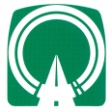 ☎048-477-2502地震が発生したら①【屋内にいるとき】①本棚やタンス、食器棚から離れ、丈夫な机の下に入る。②揺れがおさまったらコンロの火を消し、ドアや窓を開ける。③あわてて外へ飛び出さない。落下物や窓ガラスの破片に気をつける。④避難する場合、家のブレーカーを落とす。※日頃から最低3日分の水・食料・生活必需品の備蓄（非常持ち出し品）の他、家の耐震化や家具の転倒防止を心がけましょう。地震が発生したら②【屋外にいるとき】①落下物や窓ガラスに注意し、カバンや着衣で頭部を保護する。②ブロック塀や門柱、電柱に近づかない。【車を運転中のとき】①急ブレーキを避け、道路の左側に駐車し、エンジンを切る。②カーラジオで情報収集する。③車を置いて避難する場合、キーをつけたままにし、ロックもしない。車検証や貴重品を持ち出す。地震が発生したら③【エレベーターにいたとき】①各階のボタンをすべて押し、停止した階で降りる。②停電などで閉じ込められた場合、非常ボタンを押し続け、非常電話で救助を求める。【地下街にいたとき】①あわてずに係員の誘導に従う。②壁伝いに歩いて、最も近い出口から地上に出る。揺れがおさまったら安全確保の後、家族や近隣の人を救助する。家族との連絡方法①a災害用伝言ダイヤル１７１【録音（伝言の登録）】①１７１をダイヤル（ガイダンス）②１をダイヤル（ガイダンス）③被災地の方の電話番号を、市外局番からダイヤル（ガイダンス）④１＃をダイヤル（ガイダンス）⑤録音（３０秒以内）※災害時は、被災地に電話が集中し、繋がりにくくなります。家族との連絡方法②災害用伝言ダイヤル１７１【再生（伝言を聞く）】①１７１をダイヤル（ガイダンス）②２をダイヤル（ガイダンス）③被災地の方の電話番号を、市外局番からダイヤル（ガイダンス）④１＃をダイヤル→再生※公衆電話（テレフォンカード不可のため10円玉）やPHSは比較的、繋がりやすい電話です。家族との連絡方法③○NTT東日本災害用ブロードバンド伝言板web171○docomo　災害用伝言板○au　災害用伝言板○Softbank　災害用伝言板○Y!mobile　災害用伝言板○安否情報まとめて検索「J-anpi」※防災首都圏ネット（九都県市首脳会議ホームページ）に使用方法等がリンクされて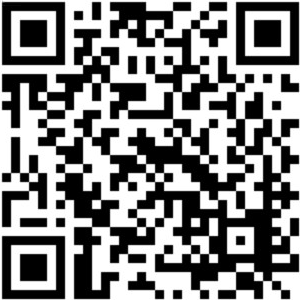 います。帰宅困難者となったら①一時滞在施設や避難場所一斉に徒歩帰宅すると道路を埋め尽くし、救助や消火の車両通行に支障をきたすため、災害が落ち着くまで待機する。②災害が落ち着いたら　徒歩で帰宅する場合、災害時帰宅支援ステーション等を活用し、明るいうちに自宅到着できるようにする。毎時2.5kmで歩くと10kmは4時間を要する。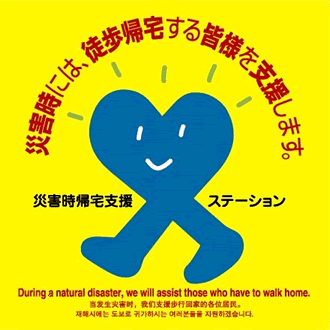 ←目印コンビニ等帰宅支援ステーション非常持ち出し品（例）○現金、印鑑、通帳、保険証○飲料水、非常食、簡易トイレ○タオル、下着、着替え○懐中電灯、携帯ラジオ○電池、充電器○医薬品、常備薬○ティッシュ、ゴミ袋○トイレットペーパー○ウェットティッシュ○軍手、ロープ、ライター○卓上コンロ、固形燃料○ラップ、紙皿※赤ちゃんがいる場合、粉ミルクや哺乳瓶、紙おむつ等、個々で必要なものを用意しましょう。新座市からの情報収集○防災行政無線0120-862-399に電話すると、過去の放送内容を確認できる。○緊急速報メール(エリアメール)　市域の方の携帯電話へ一斉メールするもの。一部、対応していない機種あり。○Lアラート　市がテレビ事業者等と連携し、テレビ画面（データ放送）等から確認できる情報。○市ホームページhttps://www.city.niiza.lg.jp○市公式LINEアカウント @niizashi○市公式ツイッター、フェイスブック新座市からの避難情報市が、大雨時の洪水や土砂災害の際に、事前避難を促すもの。夜間や道路冠水等、避難することが危険な場合、頑丈で高い建物の、崖の反対側に避難する。大雨時の情報収集①○気象庁ホームページ　雨雲の動き、早期注意情報、警報・注意報、土砂キキクル、埼玉県気象情報大雨時の情報収集②○埼玉県防災情報メール　事前登録した方に、気象警報や地震情報、避難情報等をメールでお知らせするもの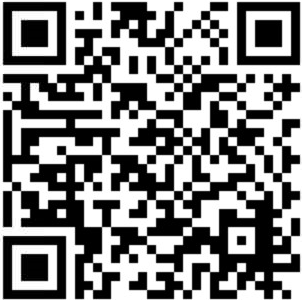 ○雨量、川の水位、河川カメラ新座市ホームページ「緊急時（災害時）の情報取得」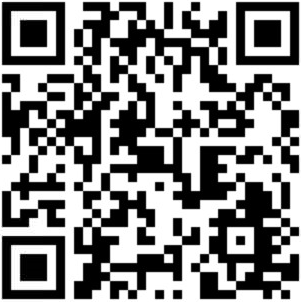 日の出・日の入り時刻※国立天文台ホームページ抜粋Memo私の情報私の病院の情報家族避難場所・連絡先避難場所(地　震):　☎：避難場所(　　　):　☎：避難場所(　　　):　☎：※大雨時に避難が必要か、上階へ留まることができるか、新座市洪水・土砂災害ハザードマップで確認しておきましょう。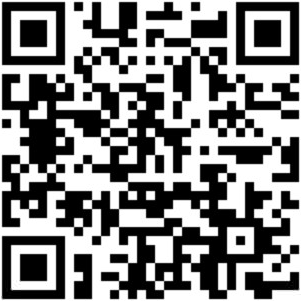 ※大雨時の避難について、親戚・知人宅等への避難も検討しましょう。